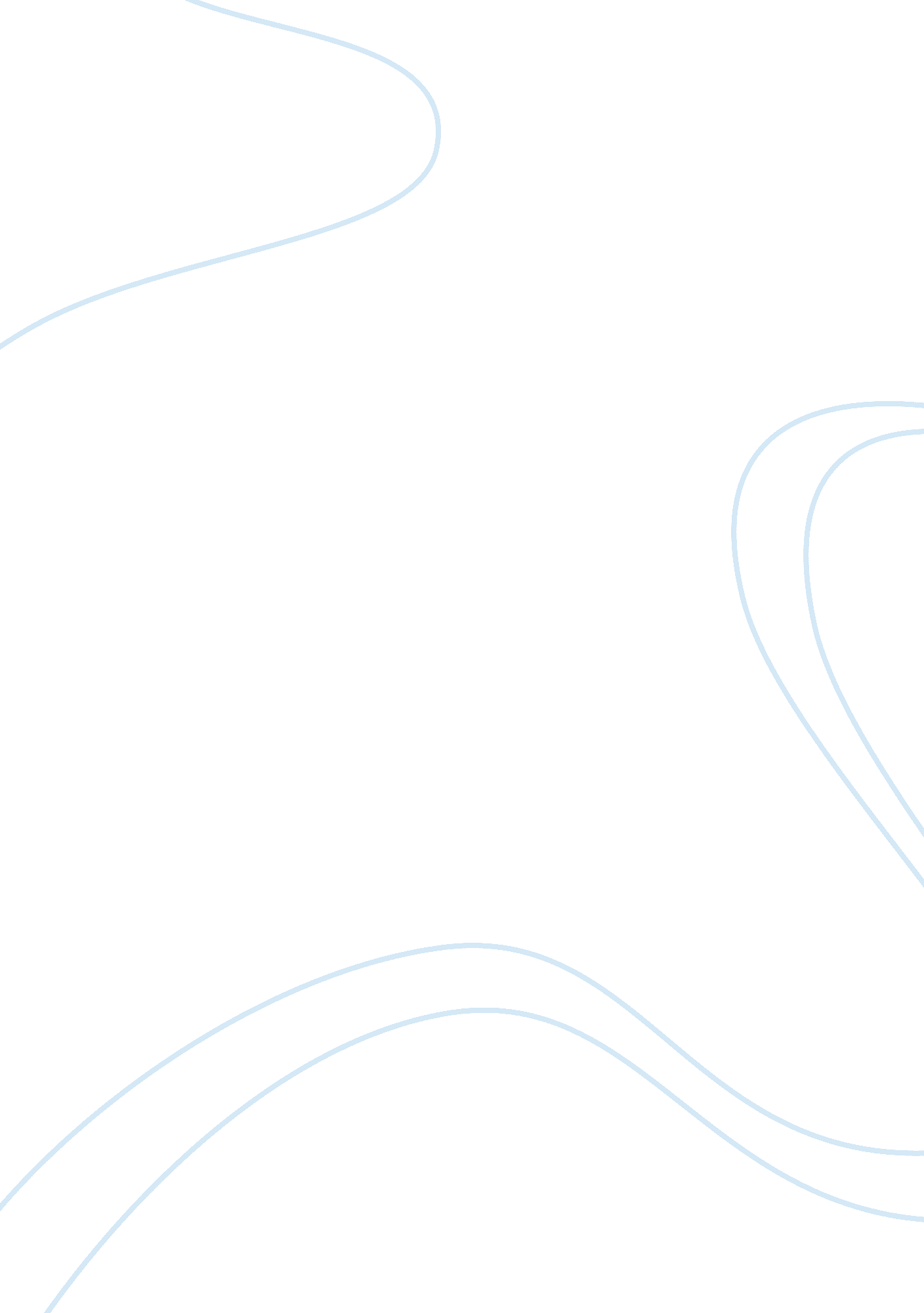 Use of light stimuli as a postharvest technology for cut flowersHealth & Medicine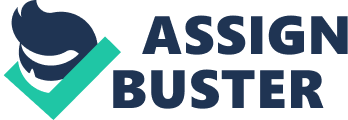 Introduction Cut flowers are a unique aspect of the flora industry, and they are globally recognized as one of the most commercially produced ornamentals. Thus, it is necessary to increase their quality for consumers' satisfaction over a long period. The quality of a cut flower depends on its external characteristics such as color, length, volume, freshness, and fragrance as well as its perishability, which is determined by the duration of these external characteristics. Recent researches have shown that external light emission significantly affects several aspects of cut flower traits, such as; the vase life, petal color, and volatile compounds emission. Clarifying the relationship between these flower traits and light stimuli, which can increase the understanding of the mechanisms of these traits, can help to improve the quality of cut flower through light environmental control. This study proposes that the external light stimuli is an effective tool for improving the quality of cut flowers, and also highlights the several issues related to this proposal. Postharvest Technology for Cut Flowers The vase life is a critical factor in determining the market value of cut flowers. However, since it takes some days to sell cut flowers from farmers via retailers to general consumers, the quality of the cut flowers could depreciate during this process. For this reason, most cut flowers lose their ornamental value within 1 week after being purchased by consumers, to the dissatisfaction of the customers. The quality of cut flower and its vase life are affected by several factors. These include the aging, detachment, and withering of tissues by ethylene generation, deficiency in saccharides that act as osmoregulators and respiratory substrates, obstruction of vessels due to bacterial propagation, and generation of air embolism in stem (poor water absorption) ( Burdett, 1970 ; Durkin, 1979 ; De Stigter, 1980 ; Reid et al., 1989 ; van Doorn, 1997 ; Macnish et al., 2010 ). Continuous efforts have been made to improve the quality of cut flowers and prolong their vase life, which has led to the development of numerous agents to preserve flower quality ( van Doorn and Woltering, 2008 ). Ethylene inhibitors, such as silver thiosulfate complex (STS) and 1-methylcyclopropene (1-MCP) are widely used as quality retention agent because ethylene is a major factor in the aging of many cut flowers ( Veen, 1979 ; Mor et al., 1983 ; Ichimura et al., 2002 ). Quality preservatives include ethylene production/action inhibitors, sugars, antibacterial agents, plant growth regulators, surfactants, and inorganic salts ( van Doorn and Woltering, 2008 ; Ichimura, 2018 ). Commercially available preservatives consist of a mixture of these various agents, but the detailed composition of the ingredients is usually concealed. However, some quality preservatives, such as STS causes environmental damage, and many countries prohibit using them in order to sustain environmental protection ( Tacuri et al., 2016 ). The negative effect of STS in the environment is mainly due to the residual effects of the inherent metal it deposits into the soil and groundwater for long period and its potential migration to drinking water systems ( Tacuri et al., 2016 ). It has also been found that high temperatures during transport or storage significantly reduce the vase life and quality of cut flowers, and make ethylene-sensitive species more susceptible to ethylene ( Halevy and Mayak, 1973 ; Rudnicki et al., 1991 ; Leonard et al., 2011 ). For example, a previous study showed that exposing flowers to 20°C for 8 h early in the marketing chain accelerated the opening of the Aster spp., Chrysanthemum spp., Dianthus spp., and Gypsophila spp. compared to continuous exposure of 8°C ( van Gorsel and Ravesloot, 1994 ). The effect of the higher temperature became more apparent later in the marketing chain. However, the mean interruption temperatures showed that 1 day delay in the marketing chain resulted in 1 day ( Aster spp. and Gypsophila spp.) to 3 days ( Dianthus spp. and Chrysanthemum spp.) decrease in vase life ( van Gorsel and Ravesloot, 1994 ). Thus, there has been a considerable emphasis and discussion within the floral industry regarding the need of cold-chain, which is a type of supply chain that is temperature-controlled from the point of production, to the transportation stages, storage, distribution processes and finally delivery to the end-user ( van der Hulst, 2004 ; Reid and Jiang, 2005 ; Leonard et al., 2011 ). Although automatic machines have been invented to improve the efficiency of the fresh flower logistics, a large part of the logistics process is handled manually because various types of fresh flowers are difficult to control by only machines ( Babalola and Sundarakani, 2011 ). Thus, there is often a lack of cold-chain during logistics, leading to the exposition of flowers to high and fluctuating temperatures. Furthermore, establishing perfect cold-chain needs a lot of initial investment and running costs (e. g., fuel and energy). Thus, it is desirable to introduce a new technology that is inexpensive, of low environmental load, and can improve the quality of cut flowers. Use of Light for Improving Cut Flower Quality Light acts as an environmental signal and also drives photosynthesis in plants. Plants respond to the intensity, wavelength, duration, and direction of light ( Zheng and Labeke, 2018 ), and the use of various light sources such as light-emitting diodes (LED) has been experimented in agricultural science. For example, long-day treatment (night interruption) using incandescent and fluorescent lamps during the short day, which effectively accelerate the flowering of long-day plants and allowed earlier marketing or seed production, has been applied to numerous long-day plants in Japan, including Ammi majus L. ( Tsuchiya, 1991 ), Bupleurum griffithii L. ( Hara and Katsutani, 1993 ), Campanula spp. ( Moe et al., 1991 ). Recent researches have shown that the light environment also affects diverse aspects of cut flower qualities. For example, on the effects of light environment on flower opening in cut rose ( Rosa hybrida L.) revealed that red light suppressed flower opening and wilting, resulting in longer vase life compared with other treatments; blue light, white fluorescent light, and constant darkness condition ( Horibe et al., 2020 ). On the other hand, the red light was shown to promote flower opening, but its effect was reversed by subsequent exposure to far-red light in Ipomoea nil L. ( Kaihara and Takimoto, 1980 , 1981 ). It has also been observed that high light intensity extends vase life in Anthurium andraeanum H, Chrysanthemum spp., Delphinium spp. and Dianthus caryophyllus L. ( Pun and Ichimura, 2003 ; Evelyn et al., 2020 ). Flower color is also an important factor affecting cut flower quality, and light spectra such as ultraviolet (UV) and blue light is involved in anthocyanin biosynthesis of flowers. For example, UV and blue light irradiation increase anthocyanin biosynthesis in petals of cherry blossom ( Prunus × yedoensis “ Somei-yoshino”), Gerbera hybrida H ., Malus domestica L. and Rosa hybrida L. ( Maekawa et al., 1980 ; Dong et al., 1998 ; Meng et al., 2004 ; An et al., 2020 ). Furthermore, light stimuli are closely related to floral scent emission. Studies have shown that several scent components are under the control of the circadian clock, and plants can quickly entrain their scent emission to the new light/dark cycles after shifting the photoperiod ( Hendel-Rahmanim et al., 2007 ; Fenske and Imaizumi, 2016 ). Blue light has also been shown to suppress the development of blue mold ( Penicillium italicum ) in Citrus unshiu M. and gray mold ( Botrytis cinerea ) in Solanum lycopersicum L., and at least, these effects could be partially related with the enhanced proline accumulation and antioxidative processes ( Kim et al., 2013 ; Yamaga et al., 2015 ). Since gray mold caused by Botrytis cinerea is one of the most important diseases of several ornamental flowers including Chrysanthemum spp., Begonia spp., Dahlia spp., Geranium spp., Gerbera spp., Tulipa spp ., Rosa hybrida L., and Viola spp. ( Marrois et al., 1988 ; Terry and Joyce, 2004 ; Araújo et al., 2015 ), blue light irradiation may become an effective way to suppress pathogenic development in cut flowers. Furthermore, several studies have revealed that flowers are the site of photoperception and synchronize their growth to photoperiods ( Saito and Yamaki, 1967 ; Kaihara and Takimoto, 1980 , 1981 ). In Calendula arvensis L., the opening and closing rhythm of flowers followed the light/dark cycle to which flowers had been exposed when the leaves were subjected to a different cycle from the flowers ( van Doorn and van Meeteren, 2003 ). Horibe and Yamada (2014) reported that even a petal removed from a rose flower showed rhythmic growth when exposed to a 12 h light/12 h dark photoperiod, indicating that petals could perceive light and synchronize their growth to the photoperiod. These results have shown that light affects various important traits of cut flower quality including vase life, petal color, fragrance, and perishability. Therefore, we think light environment control can be a remarkable quality preservation technique, despite that its commercial use is still inadequate compared to existing technologies such as the use of preservatives and cold-chain. Then, what kind of mechanisms underlie the responses of cut flowers to light stimuli? Cut flower reactions toward light stimuli including rhythmic growth, volatile compound emission, pigment synthesis, and disease resistance should be regulated through the interaction between plant photoreceptors sensitive to a particular wavelength and their downstream signaling pathways. In cut carnation ( Dianthus caryophyllus L.), blue light delayed the petal senescence through down-regulation of ethylene biosynthetic genes and up-regulation of antioxidant enzymes ( Aalifar et al., 2020a , b ). It is well-recognized that adverse water relation caused by water loss from stomata and cuticular can lead to problems in flower opening, such as premature petal wilting and bending of pedicel, resulting in short vase life ( van Meeteren and Aliniaeifard, 2016 ; Aliniaeifard and van Meeteren, 2018 ). In these experiments, blue light also promoted stomata opening and water uptake ( Aalifar et al., 2020a , b ). Elevated water uptake and higher transpiration rates are reported to be beneficial for cut flowers placed in water ( Elibox and Umaharan, 2010 ; Lu et al., 2010 ). Aalifar et al. (2020a , b ) reported that blue light might increase water transport efficiency by increasing transpiration rate and water uptake. However, petal growth and vase life of cut roses changed when exposed to different light environments even without leaves ( Horibe et al., 2020 ), indicating that responses of cut flowers to light stimuli cannot be explained only by the function of leaves. In addition, blue light resulted in shorter vase life in cut anthurium ( Anthurium andraeanum ) under cold storage and the negative effect of blue light was attributed to its effect on increased water loss and oxidative stress ( Aliniaeifard et al., 2020 ). There are still many unsolved questions between light stimuli and flower responses. What is the source of discrepancy in the reports on the effects of light on cut flower postharvest quality? Why different cut flowers respond differently to the light quality or intensity? Can light environment control prevent postharvest disease outbreak and infections? However, most of the details are still unknown. Further research is needed to explain the above phenomenon, and these would be an interesting topic from a viewpoint of plant physiology. Challenges for the use of light environment control as postharvest technology are its initial and running costs. However, with the use of LED, which has low power consumption, low heat generation, and adjustable wavelength, the costs would be minimized compared with other light sources ( Hong et al., 2011 ). Initial and running costs would not be high when compared to the establishment of cold-chains, since light environmental control can be possible with only lighting devices. Besides, it is relatively easy to use and does not require much labor. Furthermore, it can be used in combination with the conventional quality retention technology such as use of quality preservatives and temperature control (cold-chain). Therefore, we believe that the light environment control including wavelength and photoperiod can be a promising tool for improving the quality of cut flowers during transportation and storage. Final Remarks As indicated above, light environment control could be a powerful tool for improving postharvest quality of ornamental cut flowers. Recently, there is an urgent need for sustainability and food security that should lead to advancement in horticulture market such as increased production of fruit and flowers. In this context, efforts have been made to reduce the use of inorganic pesticides and natural substance to prevent the harmful effects of chemical compounds that threaten both the environment and human health. Compared to the existing technology, such as the application of quality retention agents to vase water, light environment control has little negative effect on environment and is well-suited with an environmentally-friendly market. Further research is needed to determine the reaction of cut flowers toward light among species and cultivars, and investigate how light stimuli affect several features of cut flowers. To apply light environment control into the floral industry for the improvement of several cut flower qualities, more practical attention should be given to this strategy. Author Contributions TH wrote the article. Conflict of Interest The author declares that the research was conducted in the absence of any commercial or financial relationships that could be construed as a potential conflict of interest. References Aalifar, M., Aliniaeifard, S., Arab, M., Mehrjerdi, M. Z., and Serek, M. (2020b). Blue light postpones senescence of carnation flowers through regulation of ethylene and abscisic acid pathway-related genes. Plant Physiol. Biochem . 151, 103–112. doi: 10. 1016/j. plaphy. 2020. 03. 018 Aalifar, M., Aliniaeifard, S., Arab, M., Zare, M. M., Dianati, D. S., Serek, M., et al. (2020a). Blue light improves vase life of carnation cut flowers through its effect on the antioxidant defense system. Front. Plant Sci . 26: 511. doi: 10. 3389/fpls. 2020. 00511 Aliniaeifard, S., Falahi, Z., Dianati, D. S., Li, T., and Woltering, E. (2020). Postharvest spectral light composition affects chilling injury in anthurium cut flowers. Front. Plant Sci . 12: 846. doi: 10. 3389/fpls. 2020. 00846 Aliniaeifard, S., and van Meeteren, U. (2018). Greenhouse vapour pressure deficit and lighting conditions during growth can influence postharvest quality through the functioning of stomata. Acta Horticulturae 1227, 677–684. doi: 10. 17660/ActaHortic. 2018. 1227. 86 An, S., Arakawa, O., Tanaka, N., Zhang, S., and Kobayashi, M. (2020). Effects of blue and red light irradiations on flower colouration in cherry blossom ( Prunus × yedoensis ‘ Somei-yoshino'). Sci. Horticult . 263: 109093. doi: 10. 1016/j. scienta. 2019. 109093 Araújo, A. E., Maffia, L. A., Guy de Capdeville, G., and Mizubuti, E. S. G. (2015). Infection of rose flowers by Botrytis cinerea under different temperatures and petal wetness. Afr. J. Agric. Res. 10, 845–849. doi: 10. 5897/AJAR2014. 8653 Babalola, A. O., and Sundarakani, B. (2011). Cold chain logistics in the floral industry. Int. J. Enterprise Netw. Manage. 4, 400–413. doi: 10. 1504/IJENM. 2011. 043801 Burdett, A. N. (1970). The cause of bent neck in cut roses. J. Amer. Soc. Hort. Sci . 95, 427–431. De Stigter, H. C. M. (1980). Water balance of cut and intact Sonia rose plants. Z . Pflanzenphysiol . 99: 131140. doi: 10. 1016/S0044-328X(80)80122-X Dong, Y. H., Lesley, B., Kevin, D., Deepali, M., Bret, M., and Arend, K. (1998). Expression of pigmentation genes and photo-regulation of anthocyanin biosynthesis in developing Royal Gala apple flowers. Aust. J. Plant Physiol . 25, 245–252. doi: 10. 1071/PP97108 Durkin, D. J. (1979). Effect of Millipore filtration, citric acid, and sucrose on peduncle water potential of cut rose flower. J. Amer. Soc. Hort. Sci . 104, 860–863. Elibox, W., and Umaharan, P. (2010). Cultivar differences in the deterioration of vase-life in cut-flowers of Anthurium andraeanum is determined by mechanisms that regulate water uptake. Sci. Hortic . 124, 102–108. doi: 10. 1016/j. scienta. 2009. 12. 005 Evelyn, S., Farrella, A. D., Eliboxa, W., Abreua, K. D., and Umaharana, P. (2020). The impact of light on vase life in ( Anthurium andraeanum Hort.) cut flower. PBT 159: 110984. doi: 10. 1016/j. postharvbio. 2019. 110984 Fenske, M. P., and Imaizumi, T. (2016). Circadian rhythms in floral scent emission. Front. Plant Sci . 13: 462. doi: 10. 3389/fpls. 2016. 00462 Halevy, A. H., and Mayak, S. (1973). Transport and conditioning of cut flowers. Acta Hort . 43, 291–306. doi: 10. 17660/ActaHortic. 1974. 43. 32 Hara, H., and Katsutani, N. (1993). Effect of daylength on growth and flowering of Bupleurum griffithii. J. Jpn. Soc. Hort. Sci . 62: 703. Hendel-Rahmanim, K., Masci, T., Vainstein, A., and Weiss, D. (2007). Diurnal regulation of scent emission in rose flowers. Planta 226, 1491–1499. doi: 10. 1007/s00425-007-0582-3 Hong, P. H., Kwon, O. H., Lee, D. I., Park, J. R., Ha, J. M., Jeong, D. U., et al. (2011). Effects of LED light and temperature on lettuce growth. Agribusiness Information Manage. 3, 67–74. Available online at: www. koreascience. or. kr/article/JAKO201107559763151 Horibe, T., Horie, K., Kawai, M., Kurachi, Y., Watanabe, Y., and Makita, M. (2020). Effect of light environment on flower opening and water balance in cut rose. Environ. Control in Biol . 58, 15–20. doi: 10. 2525/ecb. 58. 15 Horibe, T., and Yamada, K. (2014). Petals of cut rose flower show diurnal rhythmic growth. J. Jpn. Soc. Hort. Sci . 83, 302–307. doi: 10. 2503/jjshs1. CH-101 Ichimura, K. (2018). Postharvest physiology and technology for cut flowers: recent progress and future aspects. Hort. Res . 17, 279–292. doi: 10. 2503/hrj. 17. 279 Ichimura, K., Shimizu, H., and Hiraya, T. (2002). Effect of 1-methylcyclo- propene (1-MCP) on the vase life of cut carnation, Delphinium and sweet pea flowers. Bull. Natl. Inst. Flor. Sci . 2, 1–8. Available online at: www. naro. affrc. go. jp/publicity_report/publication/archive/files/naro-se/NIFS02-01 Kaihara, S., and Takimoto, A. (1980). Studies on the light controlling the time of flower-opening in Pharbitis nil . Plant Cell Physiol . 21, 21–26. Kaihara, S., and Takimoto, A. (1981). Effects of light and temperature on flower-opening in Pharbitis nil . Plant Cell Physiol . 22, 215–221. Kim, K., Kook, H., Jang, Y., Lee, W., Kamala-Kannan, S., Chae, J., et al. (2013). The effect of blue-light-emitting diodes on antioxidant properties and resistance to Botrytis cinerea in tomato. J. Plant Pathol. Microb . 4: 203. doi: 10. 4172/2157-7471. 1000203 Leonard, R. T., Alexander, A. M., and Nell, T. A. (2011). Postharvest performance of selected Colombian cut flowers after three transport systems to the United States. HortTechnology 21, 435–442. doi: 10. 21273/HORTTECH. 21. 4. 435 Lu, P., Cao, J., He, S., Liu, J., Li, H., Cheng, G., et al. (2010). Nano-silver pulse treatments improve water relations of cut rose cv. Movie Star flowers. Postharvest Biol. Technol . 57, 196–202. doi: 10. 1016/j. postharvbio. 2010. 04. 003 Macnish, A. J., Leonard, R. T., Borda, A. M., and Nell, T. A. (2010). Genetic variation in the postharvest performance and ethylene sensitivity of cut rose flowers. Hort. Sci . 45, 790–796. doi: 10. 21273/HORTSCI. 45. 5. 790 Maekawa, S., Terabun, M., and Nakamura, N. (1980). Studies on flower coloration in flowering trees and shrubs during forcing period. II: Effects of light intensity and light quality on pigmentation of flowering quince and cherry flowers. Sci. Rep. Faculty Agric . 14, 51–55. Marrois, J. J., Redmond, J. C., and McDonald, J. D. (1988). Quantification of the impact of environment on the susceptibility of Rosa hybrida flowers to Botrytis cinerea . J. Amer. Soc. Hort. Sci . 113, 842–845. Meng, X. C., Xing, T., and Wang, X. J. (2004). The role of light in the regulation of anthocyanin accumulation in Gerbera hybrida . Plant Growth Reg . 44, 243–250. doi: 10. 1007/s10725-004-4454-6 Moe, R., Heins, R. D., and Erwin, J. (1991). Stem elongation and flowering of the long-day plant Campanula isophylla Moretti in response to day and night temperature alternations and light quality. Sci . Hort . 48, 141–151. doi: 10. 1016/0304-4238(91)90161-Q Mor, Y., Spiegelstein, H., and Halevy, A. H. (1983). Inhibition of ethylene biosynthesis in carnation petals by cytokinin. Plant Physiol . 71, 541–546. doi: 10. 1104/pp. 71. 3. 541 Pun, U. K., and Ichimura, K. (2003). Review- role of sugars in senescence and biosynthesis of ethylene in cut flowers. JARQ 37, 219–224. doi: 10. 6090/jarq. 37. 219 Reid, M. S., Evans, R. Y., Dodge, L. L., and Mor, Y. (1989). Ethylene and silver thiosulfate influence opening of cut rose flowers. J. Amer. Soc. Hort. Sci . 114, 436–440. Reid, M. S., and Jiang, C. Z. (2005). New strategies in transportation for floricultural crops. Acta Hort . 682, 1667–1673. doi: 10. 17660/ActaHortic. 2005. 682. 222 Rudnicki, R. M., Nowak, J., and Goszczynska, D. M. (1991). Cold storage and transportation conditions for cut flowers cuttings and potted plants. Acta Hort . 298, 225–236. doi: 10. 17660/ActaHortic. 1991. 298. 27 Saito, M., and Yamaki, T. (1967). Retardation of flower opening in Oenothera lamarckina caused by blue and green light. Nature 214: 1027. doi: 10. 1038/2141027a0 Tacuri, M., Flores, D., Anrango, M. J., Koch, A., Naranjo, B., and Cumbal, L. (2016). Novel technique for degradation of silver thiosulfate present in wastewater of the post- harvest treatment of ethylene-sensitive flowers. Biol. Med . 8: 3. doi: 10. 4172/0974-8369. 1000278 Terry, L. A., and Joyce, D. C. (2004). Elicitors of induced disease resistance in postharvest horticultural crops. A brief review. PBT 32, 1–13. doi: 10. 1016/j. postharvbio. 2003. 09. 016 Tsuchiya, S. (1991). Effects of daylength on the growth and flowering of Ammi majus L. J. Japan. Soc. Hort. Sci . 60: 644. van der Hulst, J. (2004). Cool chain management for cut flowers. FlowerTECH 7, 49–51. van Doorn, W. G. (1997). Water relations of cut flowers. Hort . Rev . 18, 1–85. doi: 10. 1002/9780470650608. ch1 van Doorn, W. G., and van Meeteren, U. (2003). Flower opening and closure: a review. J. Exp. Bot . 54, 1801–1812. doi: 10. 1093/jxb/erg213 van Doorn, W. G., and Woltering, E. J. (2008). Physiology and molecular biology of petal senescence. J. Exp. Bot . 59, 453–480. doi: 10. 1093/jxb/erm356 van Gorsel, R., and Ravesloot, M. (1994). Short interruptions of the cold chain reduce the vase life of Aster ericoides, chrysanthemum, dianthus, and gypsophila cut flowers. HortScience 29: 554. doi: 10. 21273/HORTSCI. 29. 5. 554f van Meeteren, U., and Aliniaeifard, S. (2016). “ Stomata and postharvest physiology,” in Postharvest Ripening. Physiology of Crops , ed S. Pareek (Boca Raton, FL: CRC Press), 157–216. Veen, H. (1979). Effects of silver on ethylene synthesis and action in cut carnations. Planta 145, 467–470. doi: 10. 1007/BF00380101 Yamaga, I., Takahashi, T., Ishii, K., Kato, M., and Kobayashi, Y. (2015). Suppression of blue mold symptom development in satsuma mandarin fruits treated by low-intensity blue LED irradiation. Food Sci. Technol . Res , 21, 347–351. doi: 10. 3136/fstr. 21. 347 Zheng, L., and Labeke, M. (2018). Effects of different irradiation levels of light quality on chrysanthemum. Sci. Hortic . 233, 124–131. doi: 10. 1016/j. scienta. 2018. 01. 033 